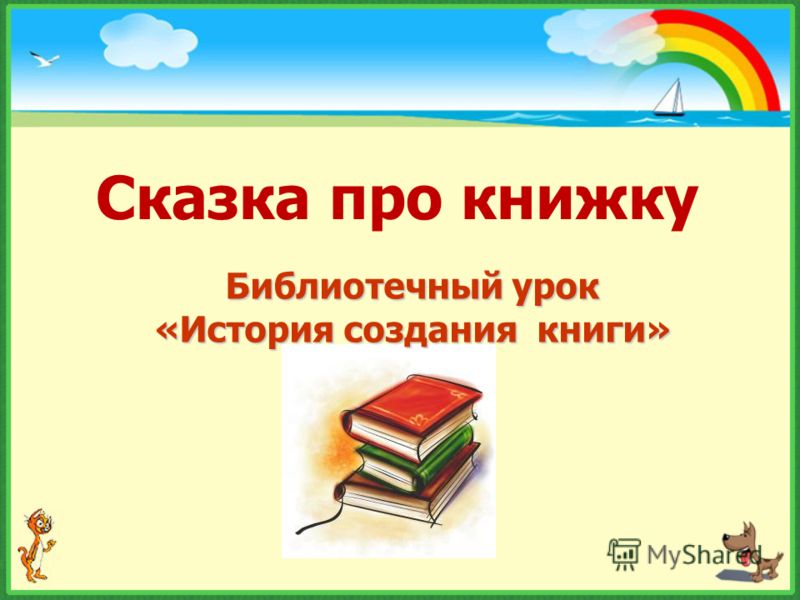       http://www.myshared.ru/slide/283857/             